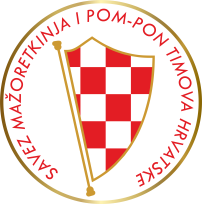                  42. KVALIFIKACIJSKI TURNIR                               ZADAR/20.04.2024.                             OBRAČUN KOTIZACIJE__________________________________________________NAZIV TIMA:                                               OSOBA ZA KONTAKT/e-mail, mob:PODACI ZA RAČUN: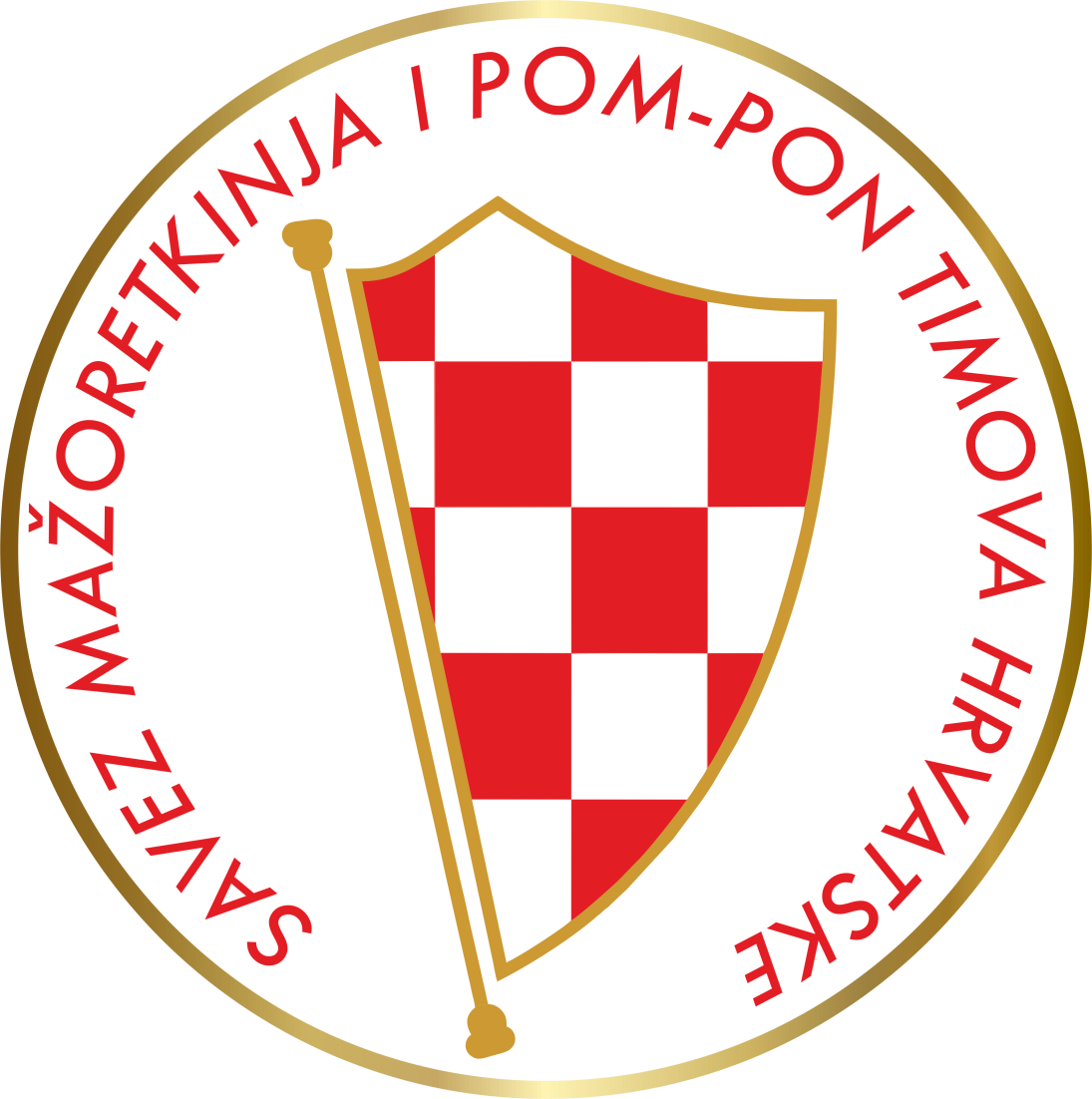 KATEGORIJA:Broj natjecatelja:REGISTRACIJA:KOTIZACIJA:IZNOS:Mini formacija MIX KADETI-120.00 EUR8.00 EURMini formacija MIX KADETI-220.00 EUR8.00 EURMini formacija MIX JUNIORI-120.00 EUR8.00 EURMini formacija MIX JUNIORI-S20.00 EUR8.00 EURMini formacija MIX SENIORI-120.00 EUR8.00 EURMini formacija MIX SENIORI-220.00 EUR8.00 EURVelika formacija štap-KADETI-120.00 EUR8.00 EURVelika formacija štap-KADETI 226.00 EUR8.00 EURVelika formacija štap-JUNIORI-126.00 EUR8.00 EURVelika formacija štap-JUNIORI 226.00 EUR8.00 EURVelika formacija štap-SENIORI-126.00 EUR8.00 EURVelika formacija štap-SENIORI- 226.00 EUR8.00 EURVelika formacija pom-pon-KADETI-126.00 EUR8.00 EURVelika formacija pom-pon-KADETI-226.00 EUR8.00 EURVelika formacija pom-pon-JUNIORI-126.00 EUR8.00 EURVelika formacija pom pon-JUNIORI 226.00 EUR8.00 EURVelika formacija pom-pon-SENIORI-126.00 EUR8.00 EURVelika formacija pom-pon-SENIORI- 226.00 EUR8.00 EURVelika formacija MIX-KADETI-126.00 EUR8.00 EURVelika formacija MIX-KADETI-226.00 EUR8.00 EURVelika formacija MIX-JUNIORI-126.00 EUR8.00 EURVelika formacija MIX-JUNIORI-226.00 EUR8.00 EURVelika formacija MIX-SENIORI-126.00 EUR8.00 EURVelika formacija MIX-SENIORI-126.00 EUR8.00 EUR CLASSIC  POM-PON-KADETI-126.00 EUR8.00 EURCLASSIC  POM-PON-KADETI-226.00 EUR8.00 EURCLASSIC POM-PON-JUNIORI-126.00 EUR8.00 EURCLASSIC POM-PON-JUNIORI-226.00 EUR8.00 EUR CLASSIC POM-PON SENIORI-126.00 EUR8.00 EURCLASSIC POM-PON SENIORI-226.00 EUR8.00 EURCLASSIC  ŠTAP-KADETI-126.00 EUR8.00 EURCLASSIC  ŠTAP-KADETI-226.00 EUR8.00 EURCLASSIC  ŠTAP-JUNIORI-126.00 EUR8.00 EURCLASSIC  ŠTAP-JUNIORI-226.00 EUR8.00 EURCLASSIC  ŠTAP-SENIORI-126.00 EUR8.00 EURCLASSIC  ŠTAP-SENIORI-226.00 EUR8.00 EURBATONFLAG-JUNIORI-126.00 EUR8.00 EURBATONFLAG-JUNIORI-226.00 EUR8.00 EUR BATONFLAG-SENIORI -126.00 EUR8.00 EURBATONFLAG-SENIORI -226.00 EUR8.00 EURVELIKA FORMACIJA MACE JUNIORI-126.00 EUR8.00 EURVELIKA FORMACIJA MACE JUNIORI-226.00 EUR8.00 EURVELIKA FORMACIJA MACE SENIORI-126.00 EUR8.00 EURVELIKA FORMACIJA MACE SENIORI-226.00 EUR8.00 EURODRASLI- VF POM PON/ ŠTAP/ CLASSIC/ MIX26.00 EUR8.00 EURUKUPNO: